Weston Park Home Learning Overview: Spring 2024Weston Park Home Learning Overview: Spring 2024Weston Park Home Learning Overview: Spring 2024Year: 3Class: 3 Turing, Victoria, EarhartDate: February-MarchReadingWe continue to encourage the children to read every day at home. We reward the children with reading badges every week based on how many home reads they complete. Please see below for how our reward system works.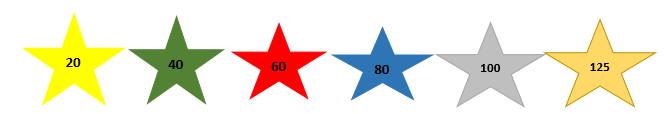 150 – Silver reader Badge   200 – Bronze Book Worm  250 – Silver Book Worm 300 – Gold Book WormChildren are invited to take a reading book home or log onto Bug Club. Please see your class teacher if you require your login details.In Year 3, the children will continue to focus on their inference skills (reading between the lines) and to understand things not directly said by the author for example expressing how a character is feeling.  Whilst reading, please ask your child questions such as: How does the character feel in the story?  How do you know this?  What voice might the characters use? Who is telling the story?In order to help your children read at home, we are using a reading scheme called “Bug Club‟. This provides online reading books that your child’s teacher has assigned to them to read. The online books can be read on most devices: phones, tablets or computers with Internet access.  The children should have their login details stuck in their reading logs however if you have any issues, please speak with the class teacher.  Alternatively, if your child requires a physical book then please let the class teacher so that one can be provided.In addition, we have provided the children with physical home reading books, please ensure that children are returning this every Friday so that class teachers can assign new books.ReadingWe continue to encourage the children to read every day at home. We reward the children with reading badges every week based on how many home reads they complete. Please see below for how our reward system works.150 – Silver reader Badge   200 – Bronze Book Worm  250 – Silver Book Worm 300 – Gold Book WormChildren are invited to take a reading book home or log onto Bug Club. Please see your class teacher if you require your login details.In Year 3, the children will continue to focus on their inference skills (reading between the lines) and to understand things not directly said by the author for example expressing how a character is feeling.  Whilst reading, please ask your child questions such as: How does the character feel in the story?  How do you know this?  What voice might the characters use? Who is telling the story?In order to help your children read at home, we are using a reading scheme called “Bug Club‟. This provides online reading books that your child’s teacher has assigned to them to read. The online books can be read on most devices: phones, tablets or computers with Internet access.  The children should have their login details stuck in their reading logs however if you have any issues, please speak with the class teacher.  Alternatively, if your child requires a physical book then please let the class teacher so that one can be provided.In addition, we have provided the children with physical home reading books, please ensure that children are returning this every Friday so that class teachers can assign new books.ReadingWe continue to encourage the children to read every day at home. We reward the children with reading badges every week based on how many home reads they complete. Please see below for how our reward system works.150 – Silver reader Badge   200 – Bronze Book Worm  250 – Silver Book Worm 300 – Gold Book WormChildren are invited to take a reading book home or log onto Bug Club. Please see your class teacher if you require your login details.In Year 3, the children will continue to focus on their inference skills (reading between the lines) and to understand things not directly said by the author for example expressing how a character is feeling.  Whilst reading, please ask your child questions such as: How does the character feel in the story?  How do you know this?  What voice might the characters use? Who is telling the story?In order to help your children read at home, we are using a reading scheme called “Bug Club‟. This provides online reading books that your child’s teacher has assigned to them to read. The online books can be read on most devices: phones, tablets or computers with Internet access.  The children should have their login details stuck in their reading logs however if you have any issues, please speak with the class teacher.  Alternatively, if your child requires a physical book then please let the class teacher so that one can be provided.In addition, we have provided the children with physical home reading books, please ensure that children are returning this every Friday so that class teachers can assign new books.EnglishIn English we will be exploring texts linked to our History topic- The Stone Age – The Stone Age Boy and The First Drawings. To support and enrich this learning we would like you to Find out what archaeologists do. Could you write a job description for an archaeologist? What skills would you need to have? What tools would you need? Ways to present this: *upload a video onto Seesaw-this could be of you talking about your ideas or it might be a role play episode of you acting out being an archaeologist. It is possible to upload voice clips if you are a little camera shy. *take a photo of a written piece of learning/ diagram/ pictures..EnglishIn English we will be exploring texts linked to our History topic- The Stone Age – The Stone Age Boy and The First Drawings. To support and enrich this learning we would like you to Find out what archaeologists do. Could you write a job description for an archaeologist? What skills would you need to have? What tools would you need? Ways to present this: *upload a video onto Seesaw-this could be of you talking about your ideas or it might be a role play episode of you acting out being an archaeologist. It is possible to upload voice clips if you are a little camera shy. *take a photo of a written piece of learning/ diagram/ pictures..EnglishIn English we will be exploring texts linked to our History topic- The Stone Age – The Stone Age Boy and The First Drawings. To support and enrich this learning we would like you to Find out what archaeologists do. Could you write a job description for an archaeologist? What skills would you need to have? What tools would you need? Ways to present this: *upload a video onto Seesaw-this could be of you talking about your ideas or it might be a role play episode of you acting out being an archaeologist. It is possible to upload voice clips if you are a little camera shy. *take a photo of a written piece of learning/ diagram/ pictures..SpellingsThe children will be using the following words as listed below. These are Year 3/ 4 Common Exception words. These are words that follow a particular spelling pattern taken from the Year 3 National Curriculum. These are sent out each week on a Friday, SpellingsThe children will be using the following words as listed below. These are Year 3/ 4 Common Exception words. These are words that follow a particular spelling pattern taken from the Year 3 National Curriculum. These are sent out each week on a Friday, SpellingsThe children will be using the following words as listed below. These are Year 3/ 4 Common Exception words. These are words that follow a particular spelling pattern taken from the Year 3 National Curriculum. These are sent out each week on a Friday, Times Tables Times Tables – Year 3 focus: 3, 4 and 8 times tables   Year 2 revision: 2,5 and 10 times tablesWe continue to encourage children to use Times Tables Rock Stars (TTRS) to support and develop their recall of times table facts. If you need your login details, please speak to your class teacher. We recognise that this should not be the only way  thatchildren practise these. Other ways to practise times tables:*songs - https://www.youtube.com/watch?v=cuvxmjgkjU0*practical and pictorial representations 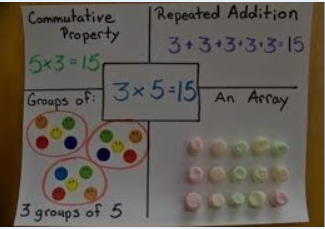 We will continue to set times tables homework weekly.Times Tables Times Tables – Year 3 focus: 3, 4 and 8 times tables   Year 2 revision: 2,5 and 10 times tablesWe continue to encourage children to use Times Tables Rock Stars (TTRS) to support and develop their recall of times table facts. If you need your login details, please speak to your class teacher. We recognise that this should not be the only way  thatchildren practise these. Other ways to practise times tables:*songs - https://www.youtube.com/watch?v=cuvxmjgkjU0*practical and pictorial representations We will continue to set times tables homework weekly.Times Tables Times Tables – Year 3 focus: 3, 4 and 8 times tables   Year 2 revision: 2,5 and 10 times tablesWe continue to encourage children to use Times Tables Rock Stars (TTRS) to support and develop their recall of times table facts. If you need your login details, please speak to your class teacher. We recognise that this should not be the only way  thatchildren practise these. Other ways to practise times tables:*songs - https://www.youtube.com/watch?v=cuvxmjgkjU0*practical and pictorial representations We will continue to set times tables homework weekly.Home Learning creative Project 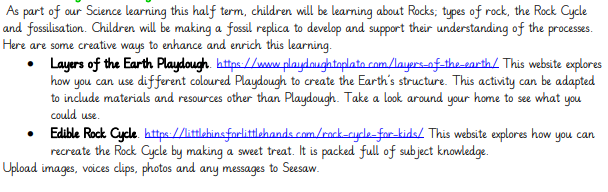 Home Learning creative Project Home Learning creative Project 